Informacja i odpowiedź Zamawiającego na pytania do dokumentacji z dnia 20.10.2022 r.Zadajacy pytania:Beata BednarskaKierownik ds. HandlowychDepartament Sprzedaży B2BPolkomtel Sp. z o.o.tel. +48 601959755 Polkomtel sp. z o.o. z siedzibą w Warszawie, 02-673 Warszawa, ul. Konstruktorska 4, zarejestrowana w rejestrze przedsiębiorców Krajowego Rejestru Sądowego pod numerem 0000419430, kapitał zakładowy 2 360 069 800 zł. Sąd rejestrowy: Sąd Rejonowy dla m. st. Warszawy, XIII Wydział Gospodarczy Krajowego Rejestru Sądowego. NIP 527-10-37-727. REGON 011307968.Polkomtel Sp. z o.o./Cyfrowy Polsat S.A. - TAJEMNICA PRZEDSIĘBIORSTWA w rozumieniu art. 11 ust. 2 ustawy z dnia 16 kwietnia 1993 r. o zwalczaniu nieuczciwej konkurencji (Dz. U. z 2003 r. Nr 153, poz. 1503 t.j. z późn. zm.). Informacje zawarte w niniejszym dokumencie (niniejszej wiadomości lub którymkolwiek z jej załączników) mogą zawierać tajemnicę przedsiębiorstwa. Jeżeli nie są Państwo upoważnieni do odbioru takich informacji lub otrzymali je przez pomyłkę, prosimy o poinformowanie nadawcy o zaistniałej sytuacji oraz usunięcie wiadomości wraz z załącznikami z Państwa nośników/zasobów).Pytania i odpowiedziPytanie 1.           
Zgodnie z par 2 ust. 5 umowy „Wynagrodzenie zostanie wpłacone przez Zamawiającego na rachunek Wykonawcy, wskazany w ust. 6 na podstawie prawidłowo przedłożonej faktury VAT, nie później niż w ciągu 30 dni od daty prawidłowo wystawionej faktury VAT, pod warunkiem jej dostarczenia w terminie nie dłuższym niż 15 dni od dnia wystawienia.” W pkt 8 OPZ zamawiający określił „Termin płatności: 30 dni od daty prawidłowo wystawionej faktury VAT, pod warunkiem jej dostarczenia w terminie nie dłuższym niż 7 dni od dnia wystawienia.” Wykonawca wnosi o wyjaśnienie ww. rozbieżności i jednoznaczne określenie terminu w jakim będą dokonywane płatności. Odpowiedź Zamawiającego:- Wynagrodzenie zostanie wpłacone przez Zamawiającego na rachunek Wykonawcy, wskazany w ust. 6 na podstawie prawidłowo przedłożonej faktury VAT, nie później niż w ciągu 30 dni od daty prawidłowo wystawionej faktury VAT, pod warunkiem jej dostarczenia w terminie nie dłuższym niż 15 dni od dnia wystawienia.”Pytanie 2.          
Wykonawca wnosi o wyjaśnienie jaki jest wymagany termin rozpoczęcia świadczenia usług , licząc od dnia zawarcia umowy ? 
Odpowiedź Zamawiającego:Zgodnie z par 1 pkt.6 umowy -  Wykonawca zapewnia, że przeniesienie numerów nie spowoduje przerwy w świadczeniu usług większej niż określona w Rozporządzeniu Ministra Cyfryzacji z dnia 11 grudnia 2018 r. w sprawie warunków korzystania z uprawnień w publicznych sieciach telekomunikacyjnych.Pytanie 3.           
Zgodnie z pkt 12 OPZ „Wykonawca przyzna Zamawiającemu tzw. Opiekuna który przyjedzie do siedziby Zamawiającego na każdorazowe telefoniczne wezwanie w terminie nie dłuższym niż 24 godz. w dni robocze od momentu zgłoszenia.”  Na podstawie takiego zapisu zamawiający może wzywać opiekuna handlowego, np. raz w tygodniu, przy czym nie uwzględnia, że dla niektórych operatorów będzie się to wiązało z koniecznością podróży pracownika operatora z innego miasta na terenie Polski, co wydaje się zbędne dla prawidłowego wykonania umowy. Wykonawca wskazuje, że wszystkie czynności związane z obowiązkami opiekuna handlowego mogą być wykonane za pośrednictwem środków komunikacji elektronicznej . Koszty takich  podróży do siedziby zamawiającego mieszczącej  się w Krakowie powinny być uwzględnione w cenie oferty, przy czym aktualnie nie jest możliwe oszacowanie tych kosztów ponieważ nie określono ile takich podróży należy wykonać w okresie obowiązywania umowy. Wykonawca wnosi wykreślenie tego wymogu, a w przypadku podtrzymania tego wymogu,  o wyjaśnienie jakie konkretnie czynności związane z obowiązkami opiekuna handlowego miałyby być realizowana przez osobiste stawiennictwo, a których nie można wykonać za pomocą środków porozumienia się na odległość ? Ponadto wykonawca wnosi o wyjaśnienie ile takich podróży należy wykonać w okresie obowiązywania umowy ? 
Odpowiedź Zamawiającego:- Zgodnie z pkt 15 OPZ - Wykonawca przyzna Zamawiającemu tzw. Opiekuna który przyjedzie do siedziby Zamawiającego na każdorazowe telefoniczne wezwanie w terminie nie dłuższym niż 24 godz. w dni robocze od momentu zgłoszenia.Pytanie 4.           
Zgodnie z par 6  ust. 3 umowy „Wykonawca zapewni Zamawiającemu przed podpisaniem umowy, bezpłatną blokadę SMS i MMS „Premium”, „Specjalne” i SMS na stacjonarne, jak również na numery o podwyższonej opłacie tzw. numery „Premium”, numery płatnych infolinii”. Wykonawca wskazuje, że przed zawarciem umowy nie ma podstawy do realizacji jakichkolwiek świadczeń na rzecz zamawiającego. Przed zawarciem umowy wykonawca nie świadczy żadnych usług na rzecz zamawiającego, które mogłyby być przedmiotem blokady o jakiej mowa z par 6 ust. 3 umowy.  W związku z tym wykonawca wnosi o wyjaśnienie jak należy  rozumieć wymóg zapewnienia blokady przed podpisaniem umowy ? Czy taka blokada powinna być zapewniona po podpisaniu umowy,  od momentu rozpoczęcia świadczenia usług ? Odpowiedź Zamawiającego:- Zgodnie z par 6  ust. 3 umowy „Wykonawca zapewni Zamawiającemu przed podpisaniem umowy, bezpłatną blokadę SMS i MMS „Premium”, „Specjalne” i SMS na stacjonarne, jak również na numery o podwyższonej opłacie tzw. numery „Premium”, numery płatnych infolinii”wymóg zapewnienia blokady przed podpisaniem umowy należy rozumieć że  taka blokada będzie działać od podpisaniu umowy, czyli od momentu rozpoczęcia świadczenia usług
Pytanie 5. Zgodnie z par 7 ust. 1 umowy „ Wykonawca zapłaci karę umowną, w wysokości 50 zł brutto za każdą godzinę przerwy w świadczeniu usług telefonii komórkowej dla każdego numeru telefonicznego, jeżeli Wykonawca nie usunie awarii w ciągu 48 godzin od momentu zgłoszenia za każdy telefon.” Wykonawca wnosi o wyjaśnienie, czy ww. postanowienie należy rozumieć w ten sposób, że kara umowna o jakiej mowa w tym postanowieniu będzie naliczona za każdą kartę SIM, której dotyczyć będzie przekroczenie terminu usunięcia awarii ? Odpowiedź Zamawiającego:- Kara umowna o jakiej mowa w tym postanowieniu będzie naliczona za każdą kartę SIM, której dotyczyć będzie przekroczenie terminu usunięcia awariiPytanie 6.
Zgodnie z par 9 ust. 1 umowy „Regulamin świadczenia usług telekomunikacyjnych Wykonawcy będzie miał zastosowanie wyłącznie w zakresie postanowień korzystnych dla Zamawiającego oraz niesprzecznych z postanowieniami niniejszej umowy.” Wykonawca wskazuje, że regulaminu świadczenia usług określa mi.in. uprawnienia i obowiązki abonenta i operatora, a obowiązek jego stosowania wynika z prawa telekomunikacyjnego. Regulamin świadczenia usług telekomunikacyjnych określa m.in. zobowiązania abonenta do niepodejmowania określonych działań na szkodę operatora lub innych abonentów i sankcje z tym związane. Tego typu postanowienia mogą być ocenione przez zamawiającego jako niekorzystne z jego punktu widzenia w sytuacji, gdyby doszło do naruszenia regulaminu skutkującego odpowiedzialnością po stronie zamawiającego. Oznaczałoby to, że zamawiający nie ponosiłby wobec operatora odpowiedzialności za takie działania. Ponadto, ocenne jest to co w danej sytuacji zamawiający uzna za korzystne dla siebie, a tym samym, w praktyce  przedmiotem sporu będzie ustalenie, które postanowienia regulaminu mają być  stosowane, a które nie.  Wykonawca wnosi o modyfikację tego postanowienia w ten sposób, że „Regulamin świadczenia usług telekomunikacyjnych Wykonawcy będzie miał zastosowanie w zakresie niesprzecznym z postanowieniami niniejszej umowy. W razie rozbieżności pomiędzy postanowieniami umowy i postanowieniami regulaminu świadczenia usług telekomunikacyjnych Wykonawcy rozstrzygające będą postanowienia umowy.” Odpowiedź Zamawiającego:- Regulamin świadczenia usług telekomunikacyjnych Wykonawcy będzie miał zastosowanie wyłącznie w zakresie postanowień korzystnych dla Zamawiającego oraz niesprzecznych z postanowieniami niniejszej umowy.Pytanie 7
Zgodnie z pkt 19 OPZ „Dodatkowo Wykonawca zapewni i dostarczy Zamawiającemu 2 bezpłatne aparaty serwisowe.”  Zamawiający nie określił jakie parametry mają posiadać aparaty serwisowe ani w jakim terminie należy je dostarczyć. Przedmiot zamówienia nie obejmuje dostawy sprzętu, a mimo to zamawiający oczekuje dostawy bezpłatnych telefonów serwisowych. Wykonawca wskazuje, że w przypadku sprzedaży sprzętu konieczne jest wystawienie faktury opiewającej na cenę, która będzie wynikać z formularza cenowego. W związku z tym wykonawca wnosi o wyjaśnienie jakie są wymagane parametry techniczne sprzętu, w jakim terminie po zawarciu umowy należy dostarczyć sprzęt  , w jakiej ilości i jakie jest miejsce dostawy ? Ponadto wykonawca wnosi o  modyfikację formularza cenowego i  uwzględnienie w formularzu cenowym, możliwości wpisania ceny za sprzęt. Odpowiedź Zamawiającego:- Zamawiający nie określa parametrów jakie maja posiadać aparaty serwisowe. Muszą mieć jedynie posiadać możliwość świadczenia usługi taryfowej opisanej w par 4 umowyPytanie 8Wykonawca wnosi  doprecyzowanie zapisów w § 1 ust. 11 umowy,  iż w przypadku zakupu dodatkowych kart SIM zwiększy się także wynagrodzenie wykonawcy z tytułu świadczenia usług telekomunikacyjnych.Odpowiedź Zamawiającego:- Wykonawca umożliwi Zamawiającemu w czasie trwania umowy składanie zamówień na dostawę i aktywację dodatkowych nowych numerów telefonicznych wraz z nowymi kartami SIM, z zachowaniem dla nich takiej samej wysokości abonamentu i takiego samego końca umowy.Pytanie 9.
Wykonawca wnosi o  potwierdzenie, że usługi nie objęte ofertę/opłatą abonamentową  będą rozliczane według cen z cennika  usług telekomunikacyjnych wykonawcy dla klientów biznesowych ? Stosownie do treści art. 56 ustawy – Prawo telekomunikacyjne, umowa o świadczenie publicznie dostępnych usług telekomunikacyjnych, wymaga formy pisemnej lub elektronicznej  lub dokumentowej i powinna zawierać co najmniej elementy wskazane w ust. 3 ww. przepisu. Wykonawca wnosi o wyjaśnienie, czy Zamawiający przewiduje, że umowy (jednostkowe) o świadczenie usług telekomunikacyjnych będą zawierane dla poszczególnych kart SIM i jako takie  zawierać będą wszystkie niezbędne elementy umów o świadczenie usług telekomunikacyjnych, z zastrzeżeniem że podstawowe warunki tych umów będzie określać umowa (główna)  w sprawie udzielenia zamówieniaOdpowiedź Zamawiającego:- Usługi nie objęte opłatą abonamentową nie mogą być rozliczane.- Zamawiający nie przewiduje umów jednostkowych o świadczenie usług telekomunikacyjnych.Kraków, 21.10.2022r.Artur BurdekSpecjalista ds. informatykiMałopolskie Centrum Doskonalenia Nauczycieli30-003 Kraków, ul. Lubelska 23tel. (+48) 12 61 71 123; tel. kom. (+48) 513 042 383a.burdek@mcdn.edu.plwww.mcdn.edu.pl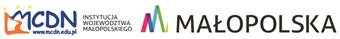 Chroń środowisko – jeśli nie musisz, nie drukuj tego maila